Российская ФедерацияРеспублика ХакасияАлтайский районСовет депутатов Кировского сельсоветаР Е Ш Е Н И Е08.06.2022                                                                                                                   № 30с. КировоВ соответствии с Федеральными законами от 06.10.2003 № 131-ФЗ «Об общих принципах организации местного самоуправления в Российской Федерации», от 10.01.2002 № 7-ФЗ «Об охране окружающей среды», от 24.06.1998 № 89-ФЗ «Об отходах производства и потребления», Постановлением Правительства Российской Федерации от 31.08.2018 № 1039 «Об утверждении Правил обустройства мест (площадок) накопления твердых коммунальных отходов и ведения их реестра», Совет депутатов Кировского сельсовета РЕШИЛ:Приложение № 1 к решению совета депутатов Кировского сельсовета от 06.06.2019 № 24 схема размещения мест (площадок) накопления твердых коммунальных отходов в с. Кирово – изложить в новой редакции.Настоящее решение подлежит опубликованию (обнародованию) и вступает в силу после его официального опубликования (обнародования).Приложение1 к решению Совета депутатов Кировского сельсовета от 08.06.2022 № 30СХЕМА РАЗМЕЩЕНИЯ МЕСТ (ПЛОЩАДОК) НАКОПЛЕНИЯ ТВЕРДЫХ КОММУНАЛЬНЫХ ОТХОДОВ В С. КИРОВО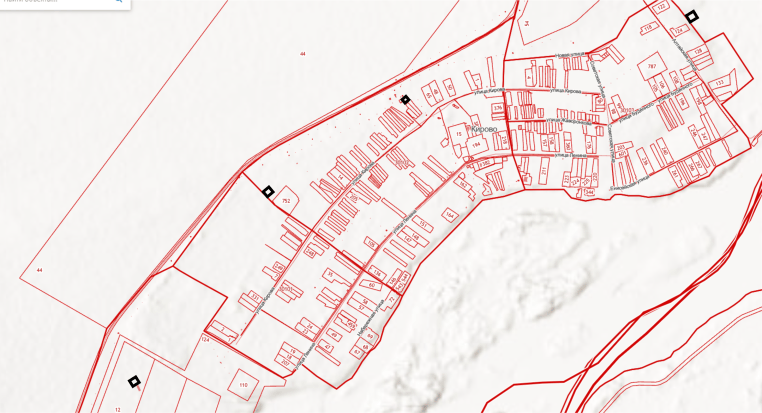 О внесении изменений в решение Совета депутатов Кировского сельсовета от 06.06.2019 № 24 «Об утверждении схемы размещения мест (площадок) накопления твердых коммунальных отходов на территории Кировского сельсовета»  Глава Кировского сельсоветаВ.Т. Коваль